Рабочая программапсихолого- педагогического сопровожденияучащихся 1- 9 классов в рамках введения ФГОС ( психолого- педагогические условия реализации основной образовательной программы основного общего образования)МБОУ « Школа №12 с углубленным изучением отдельных предметов имени Е. П. Шнитникова»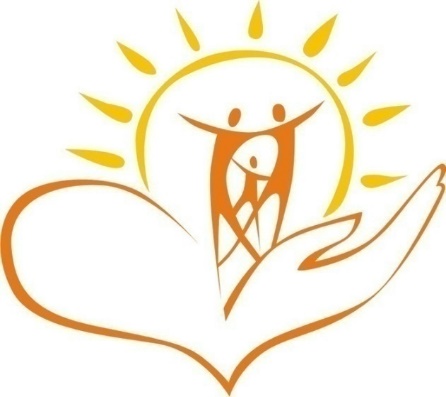 Составители:  ( педагоги- психологи)Н.В. КулыгинаЕ.Н. Воронова      Психолого-педагогические условия реализации основной образовательной программы основного общего образования                   Основными ориентирами для педагогов-психологов в построении стратегии деятельности по психологическому сопровождению внедрения ФГОС ООО являются два нормативно-правовых документа:                                                                                                                                                                         - Федеральный государственный образовательный стандарт основного общего образования, утвержденный приказом Министерства образования и науки Российской Федерации № 1897 от 17 декабря 2010 г.                                                                                                                                                            - Основная образовательная программа образовательного учреждения (ООП), разработанная на основе Примерной ООП основной школы, подготовленной и рекомендованной институтом стратегических исследований в образовании РАО.        Цель психолого-педагогического сопровождения - создание условий для сохранения психологического здоровья всех участников образовательного процесса, создание условий для развития индивидуальности каждого ученика и обеспечение преемственности в оказании психологической помощи на всех ступенях образования по направлениям деятельности социально-психологической службы и в соответствии с программой развития учреждения. В своей деятельности социально-психологическая служба руководствуется требованиями Стандарта к психолого-педагогическим условиям реализации основной образовательной программы основного общего образования (п. 25 Стандарта):                                                                                                                 -осуществление преемственности содержания и форм организации образовательного процесса по отношению к основным ступеням образования;  - учёт специфики возрастного психофизического развития обучающихся; -формирование и развитие психолого-педагогической компетентности обучающихся, педагогических и административных работников, родителей (законных представителей) обучающихся; - реализация вариативности направлений психолого- педагогического сопровождения участников образовательного процесса (сохранение и укрепление психического здоровья обучающихся; формирование ценности здоровья и безопасного образа жизни; дифференциация и индивидуализация обучения; мониторинг возможностей и способностей обучающихся; выявление и психолого-педагогическая поддержка одарённых детей, участников олимпиадного движения,  обеспечение осознанного и ответственного выбора дальнейшей профессиональной сферы деятельности; формирование коммуникативных навыков в разновозрастной среде и среде сверстников;                                                                                                                                  -осуществление диверсификации уровней психолого- педагогического сопровождения (индивидуальный, групповой, уровень класса, уровень организации); -использование вариативности форм психолого-педагогического сопровождения участников образовательного процесса (профилактика, диагностика, коррекционная, развивающая работа, просвещение и экспертиза).   Приоритетным направлением федерального  образовательного стандарта второго поколения  является реализация развивающего потенциала основного общего  образования, в связи с этим актуальной задачей становится обеспечение развития универсальных учебных действий как психологической составляющей фундаментального ядра образования наряду с традиционным изложением предметного содержания конкретных дисциплин.
         Изменение парадигмы педагогического образования и превращение его по существу в образование психолого-педагогическое, позволяет осуществлять в  школе процесс обучения, ориентированный на развитие обучающихся, учет их особенностей и всестороннее раскрытие их интеллектуального и личностного потенциала. Важное место в образовательном процессе занимают психическое здоровье обучающихся, индивидуализация образовательных маршрутов, создание психологически безопасной и комфортной образовательной среды.Введение ФГОС ООО существенно изменяет всю образовательную ситуацию в школе, посредством организации психологического сопровождения педагогов, обучающихся, родителей на этапе его внедрения, развития психологической культуры всех участников образовательного процесса.Объектом психолого-педагогического сопровождения выступает образовательный процесс на этапе введения ФГОС ООО.Субъектом сопровождения  являются: взрослые (педагоги, родители) и обучающиеся 1-9-х классов МБОУ «Школа №12 с углублённым изучением отдельных предметов имени Е.П.Шнитникова».
          Данная модель сопровождения разработана в рамках основной образовательной программы основного общего образования МБОУ «Школа № 12  с углублённым изучением отдельных предметов имени Е.П.Шнитникова». Общий контроль за реализацией модели психолого-педагогического сопровождения осуществляет директор школы.Текущий контроль возлагается на заместителей директора школы по УИР и ВР. Промежуточные результаты работы анализируются на совещаниях при директоре школы согласно плану работы.В реализации модели психолого-педагогического сопровождения задействованы:
- администрация школы,
- классные руководители,
- медицинский работник школы,
- педагог-психолог,
- социальный педагог,
- учителя-предметники.
Принципы модели психолого-педагогического сопровождения:-научность – использование научно обоснованных и апробированных в педагогической практике технологий и методик;-системность – организация системы работы со всеми участниками образовательного процесса;-комплексность - совместная деятельность различных специалистов, всех участников учебно-воспитательного процесса в решении задач сопровождения: классных руководителей, учителей, педагога-психолога, социального педагога,  администрации и др.;-превентивность - обеспечение перехода от принципа «скорой помощи» (реагирования на уже возникшие проблемы) к предупреждению возникновения проблемных ситуаций.-открытость – последовательное использование ресурсов сетевого взаимодействия и социального партнёрства, открытость мероприятий для педагогических и руководящих работников ОУ, -технологичность -  использование современных технологий, интерактивной стратегии в работе;Цель: Психолого-педагогическое сопровождение всех участников образовательного процесса на этапе введения ФГОС ООО.          Задачи: 
1. Организация психолого-педагогического сопровождения педагогов, обучающихся, родителей на этапе внедрения ФГОС ООО;
2. Развитие психолого-педагогической компетентности (психологической культуры) обучающихся, родителей, педагогов.
3. Обеспечение преемственности в психологическом сопровождении формирования УУД у обучающихся  младшего школьного возраста и обучающихся основной школы.
4. Сопровождение обучающихся в условиях основной школы: 
- адаптации к новым условиям обучении; 
- поддержка в решении задач личностного и ценностно-смыслового самоопределения и саморазвития; 
- помощь в решении проблем социализации: учебные трудности, проблемы с выбором образовательного и профессионального маршрута; 
- формирование жизненных навыков;
- формирование навыков позитивного коммуникативного общения;  
- профилактика нарушения эмоционально-волевой сферы;  
- помощь в построении конструктивных отношений с родителями и сверстниками; профилактика девиантного поведения;
- предпрофильная  подготовка и профессиональная ориентация; 
- сопровождение одаренных обучающихся, детей «группы риска», обучающихся, находящихся под опекой.
5. Систематическое отслеживание психолого-педагогического статуса ребенка и динамики его психологического развития в процессе школьного обучения, подбор методов и средств оценки сформированности универсальных учебных действий.
6. Выявление особых образовательных потребностей детей с ограниченными возможностями здоровья, обусловленных недостатками в их физическом и (или) психическом развитии и осуществление индивидуально-ориентированной психолого-медико-педагогической помощи таким детям.Основные направления психологического сопровождения обучающихся в рамках введения ФГОС ООО.
1. Профилактическое направление.
Профилактика – предупреждение возникновения явлений дезадаптации обучающихся,  разработка конкретных рекомендаций педагогическим работникам, родителям по оказанию помощи в вопросах воспитания, обучения и развития с учетом возрастных и индивидуальных особенностей.
Психопрофилактическая работа - обеспечение решения проблем, связанных с обучением, воспитанием, психическим здоровьем детей:
· разработка и осуществление развивающих программ для учащихся с учетом задач каждого возрастного этапа;
· выявление психологических особенностей ребенка, которые в дальнейшем могут обусловить отклонения в интеллектуальном или личностном развитии;
· предупреждение возможных осложнений в связи с переходом учащихся на следующую возрастную ступень.
2. Диагностическое направление.
Выявление особенностей психического развития ребенка, наиболее важных особенностей деятельности, сформированности определенных психологических новообразований, соответствия уровня развития умений, знаний, навыков, личностных и межличностных образований возрастным ориентирам и требованиям общества.
Диагностика может быть индивидуальной и групповой.
Этапы индивидуальной диагностики:
- изучение обращения к психологу, поступающего от учителей, родителей, учащихся (определение проблемы, выбор метода исследования);
- формулировка заключения об основных характеристиках изучавшихся компонентов психического развития или формирования личности школьника (постановка психологического диагноза);
- разработка рекомендаций, программы психокоррекционной работы с учащимися, составление долговременного плана развития способностей или других психологических образований.
3. Консультативное направление (помощь в решении тех проблем, с которыми к психологу обращаются учителя, учащиеся, родители).
Индивидуальное консультирование - оказание помощи и создание условий для развития личности,  способности выбирать и действовать по собственному усмотрению, обучатся новому поведению.
Групповое консультирование - информирование всех участников образовательного процесса по вопросам, связанным с особенностями образовательного процесса для данной категории детей с целью создания адаптивной среды, позволяющей обеспечить полноценную интеграцию и личностную самореализацию в образовательном учреждении.
4. Развивающее направление.
Развивающая работа (индивидуальная и групповая) - формирование потребности в новом знании, возможности его приобретения и реализации в деятельности и общении.
5. Коррекционное направление.
Коррекционная работа (индивидуальная и групповая) – организация работы, прежде всего  с учащимися, имеющими проблемы в обучении, поведении и личностном развитии, выявленные в процессе диагностики.
Направлено на: уменьшения степени выраженности патологии, ее поведенческие последствия; предупреждение появления вторичных отклонений в развитии; обеспечение максимальной реализации реабилитационного потенциала ребенка.
6.Просветительско-образовательное направление.
Психологическое просвещение и образование - формирование потребности в психологических знаниях, желания использовать их в интересах собственного развития; создание условий для полноценного личностного развития и самоопределения обучающихся, воспитанников на каждом возрастном этапе, а также в своевременном предупреждении возможных нарушений в становлении личности и развитии интеллекта. Так же приобщение педагогического коллектива, учащихся и родителей к психологической культуре.
7.Профориентационное направление.
Психолого-педагогическая поддержка делает процесс профессионального самоопределения учащихся последовательным, осознанным и обоснованным; она направлена на самопознание, выявление истинных мотивов их выбора, реальных возможностей и образовательных потребностей. Результатом педагогического руководства профессиональным самоопределением становится готовность к выбору профессии, осмыслению, проектированию вариантов профессиональных жизненных путей.Формы работы психолого-педагогического сопровождения в рамках введения ФГОС ООО.
          Решение задач психолого-педагогического сопровождения обучающихся не может быть ограничено областью непосредственного взаимодействия психолога с ребенком. Оно требует организации работы с педагогами и родителями как участниками образовательного процесса.Работа с обучающимися
- Профилактическая работа с учащимися с целью формирования у учащихся знаний, установок, личностных ориентиров и норм поведения, обеспечивающих сохранение и укрепление физического, психологического и социального здоровья, содействие  формированию регулятивных, коммуникативных, познавательных компетентностей.
- Выявление учащихся группы риска (методом мониторинга), сопровождение одаренных учащихся, находящихся под опекой  и организация индивидуальной  или групповой коррекционно-развивающей работы.
- Проведение тренингов  с учащимися по развитию коммуникативных и регулятивных компетентностей, формированию мотивации к учебному процессу.
-   Консультирование учащихся (помощь в решении проблем).
- Профориентационная работа. Большое внимание при сопровождении учащихся  к социально-профессиональному самоопределению уделяется индивидуальным консультациям по вопросам выбора профиля, с учетом возрастных особенностей учащихся, проведение элективных курсов «Учимся выбирать» (8 класс), «Хочу быть успешным» (9 класс), «Мир профессий» (9 класс), проведение групповых  занятий по профориентации учащихся (тренинги, деловые игры, профессиональные пробы).
- Сопровождение учащихся в рамках подготовки и сдачи государственной итоговой аттестации.
При систематической работе достигаются цели: самореализации, самоопределения, взаимоотношения, профориентация учащихся среднего звена.Работа с педагогами и другими работниками школы.
- Профилактическая работа с учителями. Существенное место в работе с учителями отводится обучению педагогов установлению психологически грамотной, развивающей системы взаимоотношений со школьниками, основанной на взаимопонимании и взаимном восприятии друг друга. Учителя обучаются навыкам формирования адекватной Я-концепции, эмпатии, разрешения проблем, оказания психологической поддержки в процессе их взаимодействия со школьниками и коллегами.
- Консультирование учителей по вопросам совершенствования образовательного процесса (сопровождение индивидуальных образовательных траекторий).
- Проведение семинаров, практических занятий, лекций
Ожидания и достигаемые цели: просветительная работа, информация по вопросам личностного роста. Диагностический материал, создание комфортной психологической атмосферы в педагогическом коллективе. Индивидуальное проведение диагностических мероприятий.  Повышение психологической компетентности и профилактика профессионального выгорания психолого-педагогических кадров.Работа с родителями.-Консультирование  родителей по созданию условий, обеспечивающих успешную адаптацию  подростков к средней школе, посвященное психологическим особенностям того или иного вида деятельности. Оно может проводиться как в традиционной форме – групповые и индивидуальные консультации, лекции, семинары,- так и в достаточно новых для системы сопровождения формах совместных семинаров-тренингов по развитию навыков общения, сотрудничества, разрешения конфликтов, в которых принимают участие как родители, так и дети.-Профилактическая работа с родителями с целью обеспечения родителей знаниями и навыками, способствующими развитию эффективного, развивающего поведения в семье в процессе взаимодействия с детьми. В результате их проведения становится возможным формирование групп лидеров из родителей, в дальнейшем активно участвующих в профилактической  деятельности.-Проведение бесед,  лекций, возможность давать рекомендации родителям для успешного воспитания детей учитывая возрастные особенности.Ожидаемые результаты:Активное включение в образовательный процесс всех категорий обучающихся.Создание мониторинга психологического статуса обучающегося.Разработанные рекомендации помогут оказать помощь в построении индивидуальных образовательных маршрутов обучающихся и педагогов школы, будут способствовать их личностному росту.Повышение психолого-педагогической компетенции педагогов и родителей обучающихся.Своевременное выявление затруднений участников образовательного процесса при переходе на ФГОС ООО.Создание системы психологического сопровождения по организации психологически безопасной образовательной среды.План реализации основных направлений психолого-педагогического сопровождения  в условиях введения ФГОС ООО  Направления деятельности:  1. Психологическое сопровождение учащихся в адаптационные периоды. Задачи: -  выявить особенности психологической адаптации учащихся (1- 5 классы) -  привлечь внимание родителей к серьезности проблемы периода адаптации - осуществить  развивающую работу с детьми,  испытывающими трудности в адаптационный период (эмоционально- волевая сфера).2. Психологическое обеспечение работы с одаренными детьми.Задачи :- выявить учащихся с высоким уровнем умственного развития - рекомендации  педагогам в части выявления и развития детской одаренности и работы с родителями одаренных детей:      на первом этапе выявления одаренных детей учитываются сведения о высоких успехах в какой-либо деятельности ребенка от родителей и педагогов.    второй этап можно обозначить как диагностический. На этом этапе проводится индивидуальная оценка творческих возможностей и особенностей нервно-психического статуса ребенка -собеседование  с учителями – предметниками по  индивидуальному плану работы с одаренными детьми.3.  Сохранение  психологического  здоровья  школьников  в  условиях  образовательного процесса. Задачи: - формирование добрых взаимоотношений в классе, стремления быть терпимым в обществе людей. - профилактика табакокурения, употребления ПАВ - просвещение родителей в сфере воспитания и взаимоотношении с детьми.       На  основе    знания  учащимися  факторов  своего  успешного  обучения,  инструментов оценивания  личных  достижений  в  учебной  и  внеурочной  деятельности,  способности прогнозирования  и предупреждения  проблем  и трудностей, своевременной и эффективной  психолого-педагогической  помощи  и  поддержки  будут  достигнуты  следующие  результаты:  положительная  динамика  качества обучения  и  познавательного  развития  обучающихся,    повышение  учебной  мотивации школьников, осознанный выбор траектории дальнейшего обучения.                                                                                                                Психолого-педагогическое сопровождения  в условиях введения ФГОС осуществляется с учётом возрастных особенностей  обучающихся и обеспечивает  достижение образовательных результатов основной школы через  ее последовательные этапы  реализации:Этап 1:  1- 4 классы  – образовательный переход от дошкольника до младшего школьного возраста. На данных этапах образования выделяется группа детей, адаптация которых затруднена или может быть затруднена, систематическое наблюдение за динамикой вхождения детей в школьную жизнь, индивидуальное обследование младших школьников, выявление уровня интеллектуального развития, диагностика личностных особенностей, сферы мотивации, определение характера взаимоотношений в классе, составление учителем совместно с психологом программы занятий с учетом выявленных проблем;Этап 2:  5-6 классы – образовательный переход из младшего  школьного  возраста в подростковый. На данном этапе образования программа обеспечивает:- организацию сотрудничества между младшими подростками и младшими школьниками (разновозрастное  сотрудничество), что позволяет  решить проблему  подросткового негативизма в его школьных проявлениях (дисциплинарных, учебных, мотивационных); - разворачивание содержания учебного материала отдельных учебных дисциплин как возможность рассмотрения его другими глазами, что позволяет педагогам организовать  изучение учебного материала на переходном этапе таким образом, что обучающиеся 5-6-х классов смогли работать над обобщением  своих способов действий, знаний и умений в новых условиях с другой  позиции  учителя, а также выстроить пробно-поисковые действия по определению их индивидуальных возможностей (индивидуальной  образовательной  траектории);- формирование учебной самостоятельности обучающихся через работу  в позиции  «учителя», основанной на способности, удерживая точку зрения  незнающего, помочь ему   занять новую точку  зрения, но уже не с позиции  сверстника, а учителя;- учебное  сотрудничество  между младшими  и старшими  подростками, что дает возможность педагогам организовать образовательный процесс так, чтобы младшие подростки, выстраивая свои  учебные отношения со старшими подростками, могли бы сами определять  границы  своих знаний-незнаний и  пробовать строить собственные  маршруты в учебном материале;- организацию образовательного процесса через возможность разнообразия выбора образовательных пространств (учения, тренировки, экспериментирования) обучающихся;-   организацию взаимодействия между учащимися, между учащимися и учителем в образовательном процессе через письменные дискуссии при работе с культурными текстами, в которых должны  содержаться  разные точки зрения, существующие в той или другой  области знания, предмете рассмотрения. Этап 3: 7-9 классы – этап  самоопределения и индивидуализации.    На данном этапе образования программа обеспечивает:                                                            - наличие разнообразных организационно-учебных форм (уроки, занятия, тренинги, проекты, практики, конференции, выездные сессии и пр.) с постепенным расширением возможностей обучающихся осуществлять выбор уровня и характера самостоятельной работы;- образовательные места встреч замыслов с их реализацией, места социального экспериментирования, позволяющего ощутить границы собственных возможностей обучающихся;-  выбор  и реализацию индивидуальных образовательных траекторий в заданной учебной предметной программой области самостоятельности.- организацию системы социальной жизнедеятельности и группового  проектирования социальных событий, предоставление обучающимся поля  для самопрезентации и самовыражения в группах сверстников и разновозрастных группах;- создание пространств для реализации разнообразных  творческих  замыслов обучающихся, проявление инициативных  действий.              Результатом реализации указанных требований является комфортная развивающая образовательная  среда основного общего образования как базового  условия:- обеспечивающего достижение целей основного общего образования, его высокое качество, доступность и открытость для обучающихся, их родителей (законных представителей) и всего общества, духовно-нравственное развитие и воспитание обучающихся;- гарантирующего охрану и укрепление физического, психологического и социального здоровья обучающихся;- преемственного по отношению к начальному общему образованию и учитывающей особенности организации основного общего образования, а также специфику возрастного психофизического развития обучающихся на данной ступени общего образования.   Удерживает  все эти особенности и возможности ООП  образовательная  среда школы.              Образовательная  среда МБОУ «Школа №12 с углублённым изучением отдельных предметов имени Е.П.Шнитникова» – целостная качественная характеристика внутренней жизни школы, которая определяется задачами, которые школа ставит и реально решает в своей  деятельности; проявляется в выборе средств, с помощью которых эти задачи решаются (к средствам относятся выбираемые школой учебный план,  учебные программы, расписание  учебных и внеучебных занятий, организация работы на уроках, тип взаимодействия педагогов с обучающимися, качество оценок, стиль неформальных отношений  между детьми, организация внеучебной школьной жизни,  материально-техническое оснащение, оформление  классов и коридоров и т.п.); содержательно оценивается по тому эффекту в личностном (самооценка, уровень притязаний, тревожность, преобладающая мотивация), социальном  (компетентность в общении, статус в классе, поведение в конфликте и т.п.), интеллектуальном развитии детей, которого  она  позволяет достичь.    Главными показателями эффективности образовательной среды МБОУ « Школа №12 с углублённым изучением отдельных предметов имени Е.П.Шнитникова»  являются: полноценное развитие способностей обучающихся; формирование у них побуждающих к деятельности мотивов; обеспечение инициативы детей самим  включаться в ту или иную деятельность и проявлять  собственную активность. Таким образом, при выборе форм, способов и методов обучения и воспитания (образовательных технологий) на этапе основного  общего образования  школа руководствуется возрастными особенностями и возможностями обучающихся и    обеспечивает результативность образования с учетом этих факторов:-расширение деятельностных форм обучения, предполагающих приоритетное развитие творческой и поисковой активности в учебной и во всех остальных сферах школьной жизни;- организацию образовательного процесса с использованием технологий учебного сотрудничества, обеспечивающих расширение видов групповой работы обучающихся, их коммуникативного опыта в совместной деятельности как в одновозрастных, так и в разновозрастных группах, постепенный переход от устных видов коммуникации к письменным, в том числе с использованием возможностей информационных и коммуникативных технологий;-использование проектной деятельности, проектных форм учебной деятельности, способствующих решению основных учебных задач на уроке;-использование во всех классах (годах обучения) основной школы оценочной системы, ориентированной на обучение детей само - и взаимооцениванию (выбор конкретной технологии оценивания осуществляется ОУ).   При выборе применяемых  образовательных технологий,  а МБОУ «Школа №12 с углублённым изучением отдельных предметов имени Е.П.Шнитникова» учитывает, что все технологии, используемые в школьном образовании, должны решать задачи образования данной возрастной группы учащихся и обеспечивать преемственность и плавность перехода учащихся от одной ступени образования к другой.           Психолого-педагогическое сопровождение выступает как комплексная технология, особая культура поддержки и помощи ребенку в решении задач развития, обучения, воспитания, социализации. В связи с этим задача психолога - не только в том, чтобы овладеть методиками диагностики, консультирования, коррекции, но и в умении анализировать проблемные ситуации, программировать и планировать деятельность, направленную на их разрешение, сорганизовывать в этих целях участников образовательного процесса (ребенок, сверстники, родители, педагоги). Соответственно сфера ответственности системы психолого-педагогического сопровождения не может быть ограничена рамками задач преодоления трудностей в обучении, но и должна включать в себя задачи обеспечения успешной социализации, сохранения и укрепления здоровья, защиты прав детей и подростков, так как гармоничное развитие личности возможно лишь при сохранении и укреплении их здоровья, определяемого как состояние физического, психического и социального благополучия, причем ключевым является понятие психического здоровья, включающего благополучие ребенка в эмоциональной и познавательной сфере, развитие характера и формирование личности, нервно-психическое состояние детей.           Задача формирования самостоятельной, ответственной и социально мобильной личности, способной к успешной социализации в обществе и активной адаптации на рынке труда, определяет необходимость широкого использования в системе сопровождения соответствующих программ развития социальных навыков, способности к личностному самоопределению и саморазвитию.           Целью психолого-педагогического сопровождения в учебно-воспитательном процессе является создание единого психологического пространства, способствующего развитию личностного, интеллектуального, творческого потенциала подростка.               Задачи психолого-педагогического сопровождения:  - предупреждение возникновения проблем развития обучающихся; - помощь (содействие) ребенку в решении актуальных задач развития, обучения, социализации: учебные трудности, проблемы с выбором образовательного и профессионального маршрута, нарушения эмоционально-волевой сферы, проблемы взаимоотношений со сверстниками, учителями, родителями; - формирование мотивов самоактуализации, мотивации самовоспитания и саморазвития, активной социальной позиции; -развитие психолого-педагогической компетентности участников образовательного процесса.             Психологическая служба осуществляет свою деятельность в соответствии со следующими направлениями деятельности: психодиагностика, психокоррекция, психопрофилактика и психологическое просвещение.                Задачи психолого-педагогического сопровождения на разных уровнях (ступенях) образования:       Основная школа: сопровождение перехода в основную школу, адаптации к новым условиям обучения, поддержка в решении задач личностного и ценностно-смыслового самоопределения и саморазвития, помощь в решении личностных проблем и проблем социализации, формирование жизненных навыков, профилактика неврозов, помощь в построении конструктивных отношений с родителями, сверстниками, педагогами, профилактика девиантного поведения.                Решение поставленных задач осуществляется через:         - организацию и проведение психолого-педагогических консилиумов по проблемам, связанным с переходом в основную школу;         - индивидуальную и групповую психодиагностику;         - индивидуальное консультирование;         - индивидуальные развивающие занятия с детьми, испытывающими различного рода трудности перехода к новым условиям обучения;         - групповые консультации, тематические встречи по проблемам, актуальным для детей данной возрастной группы;         - сетевое взаимодействие со специалистами медицинских и коррекционно-развивающих учреждений.Деятельность школьного психолога по сохранению психологического здоровья обучающихся .Работу с подростками необходимо проводить с учётом возрастных особенностей развития:Переход обучающегося в основную школу совпадает с предкритической фазой развития ребёнка — переходом к кризису младшего подросткового возраста (11—13 лет), характеризующемуся началом перехода от детства к взрослости, при котором центральным и специфическим новообразованием в личности подростка является возникновение и развитие у него самосознания — представления о том, что он уже не ребёнок, т. е. чувства взрослости, а также внутренней переориентацией подростка с правил и ограничений, связанных с моралью послушания, на нормы поведения взрослых.Второй этап подросткового развития (14-15 лет) характеризуется:— бурным, скачкообразным характером развития, т. е. происходящими за сравнительно короткий срок многочисленными качественными изменениями прежних особенностей, интересов и отношений ребёнка, появлением у подростка значительных субъективных трудностей и переживаний;— стремлением подростка к общению и совместной деятельности со сверстниками;— особой чувствительностью к морально-этическому «кодексу товарищества», в котором заданы важнейшие нормы социального поведения взрослого мира;— процессом перехода от детства к взрослости, отражающимся в его характеристике как «переходного», «трудного» или «критического»;— обострённой, в связи с возникновением чувства взрослости, восприимчивостью к усвоению норм, ценностей и способов поведения, которые существуют в мире взрослых и в их отношениях, порождающей интенсивное формирование на данном возрастном этапе нравственных понятий и убеждений, выработку принципов, моральное развитие личности;— сложными поведенческими проявлениями, вызванными противоречием между потребностью в признании их взрослыми со стороны окружающих и собственной неуверенностью в этом (нормативный кризис с его кульминационной точкой подросткового кризиса независимости, проявляющегося в разных формах непослушания, сопротивления и протеста);— изменением социальной ситуации развития — ростом информационных перегрузок и изменением характера и способа общения и социальных взаимодействий — объёмы и способы получения информации (СМИ, телевидение, Интернет).Работа на этом этапе включает в себя:Контроль над адаптацией учащихся пятых классов и вновь прибывших детей Психологический мониторинг. Для отслеживания динамики в основной школе, по результатам составляется психолого-педагогический портрет учащегося.Что касается работы по сохранению психологического здоровья подростков, то здесь проводятся тренинги на снятие агрессивности, неуверенного поведения. Для самых трудных подростков с делинквентным поведением разрабатываются индивидуальные программы. Данные программы реализуются совместно с учителями предметниками, классными руководителями. Используются компьютерные игры на развитие внимания, воображения, мышления. Большой психопрофилактический и развивающий эффект имеют психологические игры.   Психологическая игра - это игровое действие, развивающее способность к самоконтролю в социальной ситуации, критичность к себе и другим, способность анализировать свои действия, сплачивает детский коллектив, создаёт положительный эмоциональный настрой, тем самым предупреждает возникновение проблем, связанных с личностным развитием школьников. Игра является средством всестороннего развития воспитанника.                  Разработка концепции развития универсальных учебных действий в системе общего образования отвечает новым социальным запросам. Целью образования становится общекультурное, личностное и познавательное развитие учащихся.                 Приоритетным направлением новых образовательных стандартов является реализация развивающего потенциала общего среднего образования, актуальной задачей становится обеспечение развития универсальных учебных действий как собственно психологической составляющей ядра образования. Изменение парадигмы педагогического образования и превращение его по существу в образование психолого-педагогическое, означает необходимость такого содержания, которое позволит осуществлять в процессе своей профессиональной деятельности обучение, ориентированное на развитие учащихся, учет их особенностей и всестороннее раскрытие их интеллектуального и личностного потенциала.               Новый стандарт выделяет в качестве основных образовательных результатов компетенции: предметные, метапредметные и личностные. Необходимость измерения метапредметных компетенций и личностных качеств потребует создания национальной системы диагностики результатов образовательного процесса, а технологии формирования и измерения указанных компетенций должны стать основным предметом деятельности школьного психолога.   В связи с этим должна быть модернизирована система управления школой: важное место в образовательном процессе занимают психическое здоровье учащихся, индивидуализация образовательных маршрутов, создание психологически безопасной и комфортной образовательной среды. Введение нового стандарта общего образования существенно изменяет всю образовательную ситуацию в школе, определяя точное место формам и видам приложения психологических знаний в содержании и организации образовательной среды школы, что делает обязательной, конкретной и измеримой деятельность школьного психолога как полноценного участника образовательного процесса.               Работа психолога, таким образом, становится необходимым элементом системы управления образовательным процессом школы, поскольку результаты его деятельности предполагают оценку качества обучения в школе по ряду обязательных критериев. Введение указанных критериев определяет весь процесс модернизации психолого-педагогической подготовки участников образовательного процесса.                                                                                                                                      Основным показателем эффективности психолого-педагогического сопровождения является психологического здоровье всех участников образовательного процесса.                                                                                                                                                                                                                                                                                  Цель: создание психологических условий для полноценного развития и   успешного обучения,  учащихся в ситуациях школьного взаимодействия.Задачи: -Систематическое отслеживание особенностей психологического развития ребенка на различных этапах обучения.-Создание в педагогической среде психологических условий для развития личности учащихся и их успешного обучения.Развивать, поддерживать и поощрять интерес детей к творческой  деятельности.-Создание психологических условий для оказания помощи детям, имеющим проблемы в психологическом развитии, обучении.-Создание благоприятного психологического климата для творческого развития учащихся, учителей и школы в целом.- Сформировать представление о позитивных факторах, влияющих на здоровье;- научить обучающихся осознанно выбирать поступки, поведение, позволяющие сохранять и укреплять здоровье;- Сформировать представление о рациональной организации режима дня, учёбы и отдыха, двигательной активности, научить ребёнка составлять, анализировать и контролировать свой режим дня;- Дать представление о влиянии позитивных и негативных эмоций на здоровье, в том числе получаемых от общения с компьютером, просмотра телепередач, участия в азартных играх;- Обучить элементарным приёмам эмоциональной разгрузки (релаксации);- Сформировать навыки позитивного коммуникативного общения.Важнейшие направления практической деятельности школьного психолога в рамках психолого-педагогической поддержки:диагностика;коррекционная работа;профилактика;консультирование;развивающая работа;экспертиза;просвещение.Для обеспечения оптимальных условий развития личности учащихся, необходимо проводить работу, направленную на стабильно-положительное эмоциональное состояние обучающихся, которая включает в себя:Психологическое сопровождение учащихся в адаптационные периоды.•	выявление уровня готовности учащихся 1-х классов к обучению и создание системы психолого- педагогической поддержки всех первоклассников в период их первичной школьной адаптации, позволяющей им не только приспособиться к  школьным  требованиям, но и всесторонне  развиваться и совершенствоваться в различных сферах общения и деятельности. •	выявление уровня готовности учащихся 4-х классов к обучению в среднем звене для предупреждения возможных неблагоприятных тенденций при переходе в 5-й класс;•	определение у учащихся 5-х классов уровня тревожности и наличие возможных признаков дезадаптации при переходе из начальной школы в среднее звено;	определение у учащихся 10-х классов уровня тревожности и наличие возможных признаков дезадаптации при переходе из средней школы в старшее •	 рекомендации педагогам и родителям учащихся по результатам обследования детей на уровень тревожности;•	обеспечение психологическое сопровождение учащихся с высоким уровнем тревожности.2) Профилактика аддиктивных форм поведения.•	психологический мониторинг с целью анализа наркоситуации в школе и профилактики наркозависимости в подростковой среде;•	проведение психологических занятий по профилактике вредных привычек у учащихся (по запросам), по освоению приемов поведения, позволяющих избежать зависимости от вредных привычек;•        психологическое просвещение педагогов и родителей учащихся по вопросам предупреждения возникновения употребления ПАВ в молодежной среде.3) Предпрофильное и профильное обучение.•	 работа по профессиональному самоопределению учащихся 9-х классов на основе самооценки;•	 психологическое просвещение учащихся с целью оказания помощи по ориентации в мире профессий. 4) Формирование у учащихся коммуникативной компетенции.•	развивать у учащихся навыки общения, управления собственным эмоциональным состоянием, корректного выражения эмоций и понимания их выражения у окружающих;•	развивать навыки и умения необходимые для уверенного поведения, для преодоления затруднений в учебе, других видах деятельности, в общении;•	развивать представления о ценности другого человека;•	обеспечить проведение занятий по развитию коммуникативной компетенции учащихся в рамках курса «Психология общения».5) Психологическое сопровождение трудных подростков.•	осуществлять психологическую диагностику детей с трудностями в обучении для выявления и коррекции возможных причин дезадаптации, а также недисциплинированных детей по выявлению возможных агрессивных тенденций в их поведении;•	оказывать психологическую поддержку учащимся и их родителям в рамках консультирования по вопросам взаимоотношений;•	обеспечивать психологическое просвещение родителей и педагогов по вопросам взаимодействия с «трудными» подростками.6)Психологическое сопровождение участников ОГЭ .•	определить уровень стрессоустойчивости учащихся выпускных классов в рамках подготовки к сдаче ОГЭ ;•	определить уровень психологической готовности учащихся 9-х классов к сдаче ОГЭ;•	обеспечить психологическое сопровождение участников ОГЭ по выработке навыков уверенного поведения в стрессовых ситуациях, в том числе и в ситуации сдачи экзамена;•	дать психологические рекомендации учащимся выпускных классов, родителям, учителям по поведению до и в момент экзамена.7) Обеспечение осознанного и ответственного выбора дальнейшей профессиональной  сферы деятельности: •       диагностика профессионального самоопределения учащихся 9-х классов на основе самооценки.•	осуществлять психологическое просвещение учащихся, их родителей и педагогов по оказанию помощи в профессиональном определении учащихся 9-х классов• предоставить учащимся психологические средства, обеспечивающие их личностное  саморазвитие , профессионального самоопределения учащихся 9-х классов, понимание себя и своего места в мире других людей, понимание жизненных перспектив; 8)  Формирование и развитие универсальных учебных действий учащихся. •	выявить уровень сформированности универсальных учебных действий учащихся  1- 5-х классов в начале учебного года, 1-5 -х классов на конец года.•	дать рекомендации классным руководителям и родителям учащихся 1-5-х классов по результатам мониторинга  универсальных учебных действий;•	обеспечить психологическое сопровождение учащихся, показавших низкий уровень сформированности универсальных учебных действий и попавших в «группу риска» по результатам диагностики;•	 рекомендации классным руководителям и родителям учащихся 1- 5-х классов по результатам итогового мониторинга универсальных учебных действий.9.Психокоррекционная работа.Работа с учащимися:Коррекционная работа проводится по результатам диагностики, по запросам учителей и родителей. Эффективность коррекционных воздействий отслеживается после повторного диагностического обследования (по результатам социограмм, диагностики тревожности, познавательной сферы, по наблюдениям, по обратной связи с учителями и родителями и учащимися. Данная работа осуществляется в следующих сферах:1. Познавательная (уровень развития познавательных процессов, школьная мотивация)2. Эмоционально-волевая (тревожность, агрессия, самоконтроль и т. д.);3. Коммуникативная (нарушение взаимоотношений со сверстниками, нарушения благополучия в семье и т. д.)  		Основные методы коррекционных воздействий:1. Индивидуальная игровая терапия (подвижные, познавательные и сюжетно-ролевые игры);2. Сказкотерапия (чтение, составление историй);3. Психогимнастика; 4.Релаксационные упражнения (нервно-мышечное расслабление, дыхательные техники	т.д.);Работа с родителями:Основная тематика консультаций:1.Адаптация и дезадаптация;2.Тревожность;3.Агрессивность;	4.Нестабильность  эмоционального состояния;5.Гиперактивность;6. Низкий уровень познавательных процессов;Работа с учителями:Основная тематика консультаций:1.Адаптация и дезадаптация;2.Тревожность;3.Агрессивность;	4.Нестабильность  эмоционального состояния;5.Гиперактивность;6. Низкий уровень познавательных процессов;Консультативная и просветительская работа1.Индивидуальная:а) с учителями (проводятся по запросам и результатам диагностики; экспресс – обзор групп по результатам диагностики школьной мотивации.б) с родителями (проводится по запросам и результатам диагностики)2. Групповая:а) с родителями (экспресс - выступления на родительских собраниях, тематические встречи с  родителями по заранее выбранной проблеме, подбор психологической литературы для родителей.б) с учителями (выступления на методических секциях).10. Развивающая работа Программа адаптации учащихся  1-5-ых классов (практические занятия, направленные на сплочение класса)Практические занятия по эффективной коммуникации  ( проводятся с группой по запросу)11.Экспертная работа Психологический анализ урока (по запросу) Административные совещания по различным вопросам 12.Психологическое просвещение и образование:   формирование психологической культуры, развитие психолого-педагогической компетентности учащихся, администрации образовательных учреждений, педагогов, родителей;	Содержание работы в рамках программы психолого-педагогического сопровождения.УчастникиПланируемые мероприятияСрокиПланируемые результатыУчащиеся 1-5-х классовНаблюдения за процессом адаптации учащихся 1-5-х классовСентябрь - октябрьВыявление учащихся, имеющих трудности в адаптации.Родители учащихся1- 5-х классовПсихолого- педагогический лекторий «Адаптация в среднем звене школы учащихся 5- х классов», «Трудности адаптации первоклассников в школе»СентябрьПовышена  психологическая компетенция в вопросах переживаемого детьми периода, представления об ответственности и совместном решении с ребёнком проблемных ситуаций (дать рекомендации).Родители и учителя 1-5-х классовИндивидуальное консультированиеСентябрь-декабрьПовышена  психологическая компетенция в вопросах переживаемого детьми периода, представления об ответственности и совместном решении с ребёнком проблемных ситуаций (дать рекомендации).Учащиеся 1-5-х классовПсихолого-педагогическая диагностика уровня тревожности и мотивации учащихся 1-5-х классов, сформированности внутренней позиции школьниковОктябрь (первичная)Апрель (вторичная)Выявление учащихся1 -5-х классов с высоким уровнем тревожности и низкой мотивацией  при поступлении в школу, при переходе в среднее звено.УчителяПедконсилиум по итогам адаптации учащихся1- 5-х классов школыОктябрьВыработка стратегии и тактики в оказании помощи учащимся, испытывающим трудности в адаптации.Учащиеся5-х классовГрупповые и индивидуальные занятия с учащимися 5-х классов, показывающими высокий уровень тревожностиНоябрь -декабрьСнижение тревожности у обучающихся.содержание деятельностивид деятельностицельцельсрокипедагог-психологпедагог-психологпедагог-психологпедагог-психологпедагог-психологпедагог-психолог1.Участие в работе психолого-педагогических консилиумов.просвещениеосвещение проблем развития интеллектуальных и личностных особенностей учащихся, прогноз трудностей в обучении отдельных групп учащихсяпо графику проведения консилиумовпо графику проведения консилиумов2.Составление рекомендаций для учителей, родителей по профилактике и своевременной коррекции трудностей в обучении и воспитании детей в период адаптации.организационно-методическоеоказание помощи родителям и учителям, повышение уровня психологической компетентностисентябрь-октябрьсентябрь-октябрь3.Проведение индивидуальных консультаций для учителей-предметников и классных руководителей  1-5-ых классов по проблеме корректировки возможных трудностей в обучении (по итогам диагностики).консультированиепсихологическое просвещениеповышение уровня профессиональной и психологической компетентности учителейавгуст август 4.Составление рекомендаций для учеников и их родителей, имеющих проблемы в обучении.коррекционно-развивающаяпомощь ученикам в прохождении адаптационного периода.в теч.  учебного годав теч.  учебного года5.Проведение индивидуальных консультаций для родителей учеников, имеющих сложности адаптационного периода.консультативнаяоказание помощи родителям в проблемных ситуацияхв теч. учебного годав теч. учебного года6.Проведение индивидуальных консультаций для учителей-предметников, классных руководителей по проблемам, возникающим у учеников в адаптационный период, способам их разрешения, по вопросу разработки индивидуальных учебных планов.консультативнаяоказание помощи учителям, корректировка их действийв теч.  учебного годав теч.  учебного года7.Исследование уровня адаптированности учеников 1-5-х классов к обучению.диагностикаотслеживание протекания процесса адаптации, своевременное оказание помощи ученикам «группы риска»октябрь,апрель октябрь,апрель 8.Проведение исследований  по выявлению уровня сформированности УУД у обучающих младших классовдиагностикавыявление динамики развитиясентябрь- апрель сентябрь- апрель 9.Проведение  родительских собраний  по темам:-«Трудности адаптации первоклассников в школе»»-«Роль родителей в формировании личности учащегося»- «Почему учиться трудно»- «Готовимся к ОГЭ»просвещениеповышение психолого-педагогической компетентности родителейоктябрь мартоктябрь март10. Проведение коррекционно-развивающих занятий по  с группой обучающихся 1-5 классов по программе:- «Я-пятиклассник»-«Тропинка к своему я»коррекционно-развивающеепрофилактика трудностей в обучениив теч. учебного годав теч. учебного годаклассные руководителиклассные руководителиклассные руководителиклассные руководителиклассные руководителиклассные руководители1.Составление плана воспитательной работы в классе, графика проведения тематических классных часов.организационно-методическоеорганизация жизни классного коллектива в соответствии с потребностями учащихся и их родителей, воспитательной необходимостьюорганизация жизни классного коллектива в соответствии с потребностями учащихся и их родителей, воспитательной необходимостьюавгуст 2.Проведение запланированных воспитательных мероприятий в классе,  тематических классных часов с приглашением специалистов (социального педагога, психолога и т.д.).просвещение, профилактикаучет потребностей учеников класса и их родителей, профилактика возможных проблемных ситуаций учет потребностей учеников класса и их родителей, профилактика возможных проблемных ситуаций в теч. учебного года3.Составление плана работы с родителями, плана проведения родительских собраний с приглашением психолога, социального педагога и других специалистов.организационно-методическоепроведение системной работы с родителямипроведение системной работы с родителямиавгуст 4.Изучение состава и структуры семей учащихся.профилактическоесвоевременное выявление дезадаптированных семей и детей из таких семейсвоевременное выявление дезадаптированных семей и детей из таких семейсентябрь 5.Проведение индивидуальных консультаций для родителей по вопросам обучения и воспитания учеников (по графику).консультативноеоказание помощи родителям в конфликтных и проблемных ситуациях, связанных с воспитанием детейоказание помощи родителям в конфликтных и проблемных ситуациях, связанных с воспитанием детейв теч.  учебного года6.Проведение тематических родительских собраний по вопросам проблем обучения и воспитания (по графику).просвещениеповышение уровня компетентности родителей в вопросах обучения и воспитания детейповышение уровня компетентности родителей в вопросах обучения и воспитания детейв теч.  учебного года7.Реализация профилактической программы «Полезные навыки»профилактикаориентация учениковна овладение нормами здорового образа жизниориентация учениковна овладение нормами здорового образа жизнив теч. учебного года8.Работа в рамках реализации внутришкольного мониторинга образовательных достижений учащихся (формирование портфеля достижений)организационно-методическоеРеализация системы достижений освоения основной образовательной программыРеализация системы достижений освоения основной образовательной программыв теч. учебного года9.Проведение исследований  по выявлению уровня сформированности  универсальных учебных действий:диагностикавыявление динамики развитиявыявление динамики развитияапрельучителя-предметникиучителя-предметникиучителя-предметникиучителя-предметникиучителя-предметникиучителя-предметники1.Проведение индивидуальных консультаций для родителей учеников 1-5-х классов, имеющих сложности и проблемы в обучении.консультативноепрофилактикаоказание помощи родителям в конфликтных и проблемных ситуациях, связанных с обучением детейоказание помощи родителям в конфликтных и проблемных ситуациях, связанных с обучением детейв теч.  учебного года2.Реализация внутришкольного мониторинга образовательных достижений учащихся.диагностикаоценка степени эффективности введения ФГОСоценка степени эффективности введения ФГОСв теч. учебного года3.Разработка индивидуальных учебных планов для различных категорий учеников в соответствии с индивидуальными интеллектуальными способностями: «одаренные» ученики, «способные» ученики, ученики «группы риска» и т.д. организационно-методическое, профилактикапредупреждение появления проблем в обучении у различных групп учащихсяпредупреждение появления проблем в обучении у различных групп учащихсясентябрь-октябрь 4.Проведение индивидуальных консультаций для учеников, имеющих трудности в обучении.консультативноепрофилактикаоказание помощи ученикам в процессе обученияоказание помощи ученикам в процессе обученияв теч. учебного годасоциальный педагогсоциальный педагогсоциальный педагогсоциальный педагогсоциальный педагогсоциальный педагог1.Выявление и контроль за учениками из дезадаптированных семей (посещаемость, выполнение требований учителей и т.д.)профилактикапредупреждение возникновения конфликтных и проблемных ситуаций у учеников «группы риска» предупреждение возникновения конфликтных и проблемных ситуаций у учеников «группы риска» в теч. учебного года2.Выявление и контроль за учениками, имеющими те или иные проблемы в развитии поведенческой и эмоциональной сферы.профилактикапредупреждение возникновения конфликтных и проблемных ситуаций у учеников «группы риска» предупреждение возникновения конфликтных и проблемных ситуаций у учеников «группы риска» в теч. учебного года3.Осуществление контроля за вовлеченностью учеников “группы риска” во внешкольную досуговую деятельность и внеурочную деятельностьпрофилактикаобеспечение стопроцентной занятости учеников «группы риска» во внеурочное времяобеспечение стопроцентной занятости учеников «группы риска» во внеурочное времяв теч. учебного года4.Выступление на классных родительских собраниях по проблемам воспитания и организации жизни детей.просвещение, профилактикаповышение уровня компетентности родителей в вопросах воспитания и организации жизни детейповышение уровня компетентности родителей в вопросах воспитания и организации жизни детейв теч.учебного года5.Проведение индивидуальных консультаций для родителей детей, имеющих проблемы в развитии эмоциональной и поведенческой сферы.  консультативноеповышение уровня компетентности родителей в вопросах решения конфликтных ситуаций со своими детьмиповышение уровня компетентности родителей в вопросах решения конфликтных ситуаций со своими детьмив теч. учебного года6.Реализация профилактических программ.профилактикаориентация учеников на овладение нормами здорового образа жизниориентация учеников на овладение нормами здорового образа жизнив теч. учеб. года